       Student NAMA Sales Competition: Assessment Form for Role Play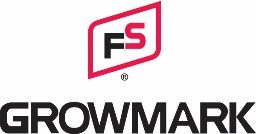 Salesperson____________________________Score each section taking into consideration all the criteria listed. Total points possible are noted on each section.   Meeting Opening  (effectively gains attention and builds rapport)  5 possible pointsProfessional introductionEffectively builds rapport Salesperson explains purpose and goals Smooth transition into needs identificationNEEDS IDENTIFICATION (Objective: Obtain a clear understanding of customer’s situation in order to prepare a customized presentation.) 45 possible points. Uncovered decision process (decision criteria, people involved in decision process, potential timing issues)Effectively determined relevant facts about company and/or buyerEffectively gained a basic understanding of the prospect’s problems and/or challengesExplores the effect of the prospect’s problems/challenges (implication) and the gains made if the problem/challenge is overcomeSummarizes the problem issues uncovered, gains a pre-commitment to consider the product/service and smoothly transitions to presentationPresentation  10 possible points. A brief overview of the company and a potential solution to build enough credibility to gain a second appointment to present the solutionOvercoming Objections (Objective: Eliminate concerns or questions to customer’sSatisfaction) 15 possible points. Initially gains better understanding of objection (clarifies or allows buyer to clarify the objection)Effectively answers the objectionConfirms that the objection is no longer a concern of the buyerGain Commitment (Objective: Take initiative to understand where you stand with buyer now and for the future.) 10 possible points. Persuasive in presenting a reason to commit to another appointmentAsked for an appropriate commitment from the buyer, given the nature of this particular sales callcommunication skills  10 possible points.Effective verbal speaking skills (appropriate grammar and English)Effective listening skills (active listening, restated, rephrases, clarified, probed for a better understandingAppropriate non-verbal communication (gestures, posture, dress)Likable and trustworthy  5 possible points. Clearly knowledgeable/credible about the product, the industry and business in generalEngaging, pleasant demeanorA flowing conversation rather than a scripted role-playTotal Points (100 possible) 